<<Date>>Dear Scout parent,Scouting in the Crossroads of America Council continues to make a positive impact on the lives of an increasing number of young people.  In 2020, 39,949 young people and their families were positively impacted by the programs and activities in 26 counties across central Indiana.  Countless hours were spent by Scouts and their leaders to enrich our communities through good turns, service projects, and other activities.I hope that you and your family have enjoyed all that Scouting has to offer.In the coming month, a volunteer will speak to you about Friends of Scouting.  Friends of Scouting is the council’s annual fundraising appeal.  Much as your church or athletic association must do, we ask our families to support the many wonderful programs they enjoy.Friends of Scouting provides:local programs and activities that are among the lowest cost in the countrycamp scholarships, uniforms, and registration fees for low-income youthscamp facilities for year-round outdoor programsthree Service Centers that coordinate activities and provide customer servicea library of materials for recruitment, training, and program developmenta Professional Staff who counsel, guide, and motivate volunteer leadershipand accident and liability insurance to protect both youth and adult membersIn central Indiana, it costs $225 to provide one year of quality program for each Scout. That’s only $18.75 per month.  Your annual registration fee is submitted directly to the National Office in Texas and your dues and unit fundraising efforts such as the popcorn sale support unit operations.  Your family’s financial support of this campaign helps ensure an overall terrific experience in Scouting, both for adults and Scouts, outside of weekly or monthly unit meetings. Whether you can support one or more Scouts, any contribution will be appreciated and make a difference in the lives of young people.  We look forward to earning your trust through your time, talent, and treasure.  Thank you,Unit Leader & Committee Chair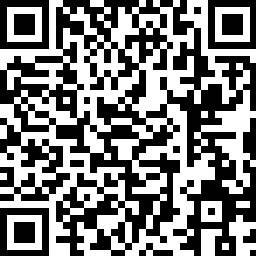 